Terrigal loop of pain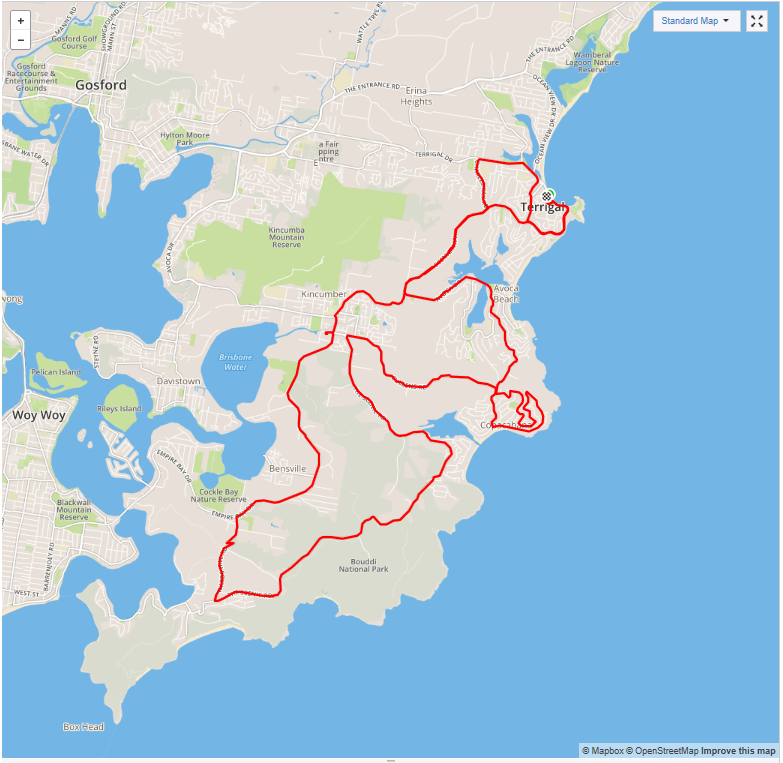 Ride Summary:A Medium to Hard grade ride leaving from the popular ritzy beachside area of Terrigal, passing through Avoca, Copacabana then up to Killcare via Scenic Road, down Wards hill and back to Terrigal via Scenic Highway. The ride starts and ends at the Terrigal Surf Club carpark. This ride is perfect for those wanting to strengthen their hill climbing or training for an event.All on roads and road shoulders, with some busy traffic roads, so you need to be comfortable cycling on the road with some passing traffic. Ride pace will be slower climbing, so short regroups are arranged for the top of each climb.Coffee will be at the Terrigal Surf Café upon completion. We will skip Wards hill if wet.For more information on this ride including when it is next scheduled, please refer to the CCBUG Rides Calendar at www.ccbug.org.au or checkout our events on Facebook www.facebook.com/CentralCoastBicycleUserGroupRide Details – You need to be comfortable cycling on the road/road shoulder with some fast passing traffic. The pace will be fast (30km/h + on the flat) however in sections the ride pace will reduce for conditions such as climbing hills.This ride is suitable for road bikes only. There are a couple of sections of the ride which require cyclists to ride as a group, take over a road lane to more safely turn right, therefore you need to be comfortable to stay with the pack and to look over your right shoulder to make sure the road is clear behind you before moving out on to the road for the turn.If we find wet roads we will skip Wards Hill and return via The Scenic Rd to Kincumber.Opt in pointsThe ride will start at Terrigal Surf Club carpark.  There are no other opt in points for this ride.Opt out pointsThere are no train stations on the route, however there are bus stops along the way which would take you to Gosford (if the bus driver lets you on with your bike).You can turn around at any point and retrace the route, but please let the ride leader or sweep know BEFORE you leave the ride!Water & Toilet LocationsWater can be filled at The Surf Café prior to starting the ride and at Marie Byles Lookout.Toilets are located at Terrigal Surf Club and Maitland Bay Beach carpark. If you need to go, please let the ride leader know (discretely).Map Reference: https://www.mapmyride.com/routes/view/2183614249Ride Leaders Personal Notes: Cue Sheet –Ride Distance:50kmsAltitude Gain:1,077mGrade:HardAverage Pace1:23-25 kmRide Surface:RoadEst. Duration1:2.0 – 2.5 hrsIdeal for:Road BikesChild Suitable1:n/aRidesAssist:Experienced (Booking required)Experienced (Booking required)Distance MarkerDistance in KMDirectionStreet / LocationHazards / notes0.0StartCommence at Terrigal SLSC Carpark Terrigal Drive, cnr Painters Lane0.0LeftScenic HighwayRide through main street of Terrigal, Speed humps then hill climb, narrow shoulder2000m2.0StopScenic HighwayRegroup0.02.0RightBarnhill RoadWatch for cars when moving out onto road300m2.3StraightBarnhill RoadSingle car filter chicane200m2.5LeftWhiting AvenueSteep downhill for 100m400m2.9LeftBarnhill Road100m3.0StopTerrigal DriveGive way to traffic100m3.1StraightTerrigal DriveStraight through roundabout800m3.9StraightTerrigal DriveStraight through roundabout500m4.4LeftCharles Kay DriveSteep climb1100m5.5RightScenic HighwayTurn right at roundabout100m5.6StopScenic HighwayRegroup2600m8.2LeftAvoca DriveTurn left at roundabout2100m10.3RightCape Three Points RoadRight at roundabout, claim hill1400m11.7StopCape Three Points RoadRegroup at water tower900m12.6LeftChico StreetSteep decent400m13.0LeftDel Mar driveSteep decent900m13.9LeftDel Rio Drive100m14.0LeftSegura Street300m14.3LeftOceano StreetClimb hill1200m15.5RightDel Monte PlaceDescend hill1500m17.0StraightDel Monte PlaceThrough roundabout100m17.1StraightDel Monte PlaceThrough roundabout300m17.4RightPampas AvenueClimb Hill1000m18.4LeftCullens RoadGood road surface, narrow shoulder4000m22.4LeftThe Scenic RoadTurn left at roundabout100m22.5StraightThe Scenic RoadSlow pace, bunch up riders (sweep – all on)4500m27.0StraightThe Scenic RoadHill climb, rough surface, narrow4800m31.8StopMarie Byles LookoutRegroup and fill water from tape.  There is bush for nature calls1500m33.3RightWards Hill Road1100m34.4StraightWards Hill RoadSteep decent 20% plus300m34.7StraightWards Hill RoadSteep left hairpin 15kmph100m34.8StraightWards Hill RoadSteep right hairpin 25kmph700m35.5StopEmpire Bay DriveRegroup before intersection, give way to traffic0.0m35.5RightEmpire Bay DriveMain road, good shoulder, cycle lane5700m41.2StraightEmpire Bay DriveStraight through at roundabout400m41.6RightAvoca DriveTake right lane, turn right at roundabout, watch for traffic1900m43.5StraightScenic HighwayStraight through at roundabout2800m46.3StraightScenic HighwayStraight through at roundabout2800m49.1LeftKurrawyba AvenueWatch, pedestrian crossing100m49.2RightChurch StreetPedestrian crossing100m49.3RightCampbell CrescentPedestrian crossing100m49.4LeftTerrigal DriveTraffic, pedestrians100m49.5RightTerrigal Surf Club CarparkTurn right into surf club carparkYAY!!End of ride – head for cafe